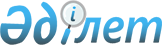 О внесении изменений в решение Астраханского районного маслихата от 29 марта 2013 года № 5С-14-7 "Об утверждении Правил предоставления жилищной помощи малообеспеченным семьям (гражданам) проживающим в Астраханском районе"
					
			Утративший силу
			
			
		
					Решение Астраханского районного маслихата Акмолинской области от 8 июля 2014 года № 5С-32-4. Зарегистрировано Департаментом юстиции Акмолинской области 25 июля 2014 года № 4294. Утратило силу решением Астраханского районного маслихата Акмолинской области от 13 февраля 2015 года № 5С-40-8      Сноска. Утратило силу решением Астраханского районного маслихата Акмолинской области от 13.02.2015 № 5С-40-8 (вступает в силу и вводится в действие со дня подписания).      Примечание РЦПИ.

      В тексте документа сохранена пунктуация и орфография оригинала.

      В соответствии со статьей 6 Закона Республики Казахстан от 23 января 2001 года «О местном государственном управлении и самоуправлении в Республике Казахстан», пунктом 2 статьи 97 Закона Республики Казахстан от 16 апреля 1997 года «О жилищных отношениях», постановлением Правительства Республики Казахстан от 30 декабря 2009 года № 2314 "Об утверждении Правил предоставления жилищной помощи», Астраханский районный маслихат РЕШИЛ:



      1. Внести в решение Астраханского районного маслихата «Об утверждении Правил предоставления жилищной помощи малообеспеченным семьям (гражданам) проживающим в Астраханском районе» от 29 марта 2013 года № 5С-14-7 (зарегистрированное в Реестре государственной регистрации нормативных правовых актов № 3711, опубликованное 24 мая 2013 года в районной газете «Маяк») следующие изменения:



      В Правилах предоставления жилищной помощи малообеспеченным семьям (гражданам) проживающим в Астраханском районе, утвержденных указанным решением:



      пункт 1 изложить в новой редакции:



      «1. Жилищная помощь предоставляется за счет средств местного бюджета малообеспеченным семьям (гражданам), постоянно проживающим в Астраханском районе на оплату:



      1) расходов на содержание жилого дома (жилого здания) семьям (гражданам), проживающим в приватизированных жилых помещениях (квартирах) или являющимся нанимателями (поднанимателями) жилых помещений (квартир) в государственном жилищном фонде;



      2) потребления коммунальных услуг и услуг связи в части увеличения абонентской платы за телефон, подключенный к сети телекоммуникаций семьям (гражданам), являющимся собственниками или нанимателями (поднанимателями) жилища;



      3) арендной платы за пользование жилищем, арендованным местным исполнительным органом в частном жилищном фонде;



      4) расходы малообеспеченных семей (граждан), принимаемые к исчислению жилищной помощи, определяются как сумма расходов по каждому из вышеуказанных направлений.

      Жилищная помощь определяется как разница между суммой оплаты расходов на содержание жилого дома (жилого здания), потребления коммунальных услуг и услуг связи в части увеличения абонентской платы за телефон, подключенный к сети телекоммуникаций, арендной платы за пользование жилищем, арендованным местным исполнительным органом в частном жилищном фонде, в пределах норм и предельно - допустимого уровня расходов семьи (граждан) на эти цели.

      Жилищная помощь, оказывается, по предъявленным поставщиками счетам на оплату коммунальных услуг на содержание жилого дома (жилого здания) согласно смете, определяющей размер ежемесячных и целевых взносов, на содержание жилого дома (жилого здания) за счет бюджетных средств лицам, постоянно проживающим в данной местности».



      пункт 5 изложить в новой редакции:



      «5. Компенсационные нормы на потребление твердого топлива с местным отоплением установить на семью 5 (пять) тонн на отопительный сезон в квартал обращения. При отсутствии подтверждающих документов о приобретении твердого топлива, стоимость угля принимать усредненную, сложившуюся за предыдущий квартал, согласно статистическим данным».



      подпункт 1) пункта 6 изложить в новой редакции:



      «1) потребление газа – в месяц 4 килограммов на каждого члена семьи»;



      пункт 8 изложить в новой редакции:



      «8. Назначение жилищной помощи производится на текущий квартал, независимо от даты подачи заявления, при этом доходы семьи и расходы на коммунальные услуги учитываются за истекший квартал».



      подпункт 3) пункта 10 изложить в новой редакции:



      «3) копию книги регистрации граждан либо адресную справку, либо справку сельских и/или аульных акимов, подтверждающую регистрацию по постоянному месту жительства заявителя»;



      пункт 14 исключить.



      2. Настоящее решение вступает в силу со дня государственной регистрации в Департаменте юстиции Акмолинской области и вводится в действие со дня официального опубликования.      Председатель сессии Астраханского

      районного маслихата                        А.Мальков      Секретарь Астраханского

      районного маслихата                        В.Собеский      СОГЛАСОВАНО      Аким Астраханского района                  Т.Ерсеитов
					© 2012. РГП на ПХВ «Институт законодательства и правовой информации Республики Казахстан» Министерства юстиции Республики Казахстан
				